เตรียมพร้อมในการต้อนรับ
กำหนดการ “โครงการส่งเสริมการตลาดเพื่อประชาสัมพันธ์และ
แนะนำผลิตภัณฑ์สินค้า U2T for BCG”
 วันอังคารที่ 24 มกราคม 2566 ณ โรงแรมภูพานเพลซ มหาวิทยาลัยราชภัฏสกลนครการจัดบูธกลาง U2T for BCG ในวันที่ 23 มกราคม 2566
* ใส่กางเกงมาเตรียมขนของไปหอประชุมจามจุรี 1
ผู้ออกแบบบูธกลาง = ฝน + หก + นวล1. เต้นจำนวน 3 เต้นขาว
2. ใช้โต๊ะขาว 4 โต๊ะ
3. เก้าอี้ จำนวน 6 ตัว
4. ทำป้ายไวนิลพร้อมโครงไม้ U2T For BCG
5. หญ้าเทียม
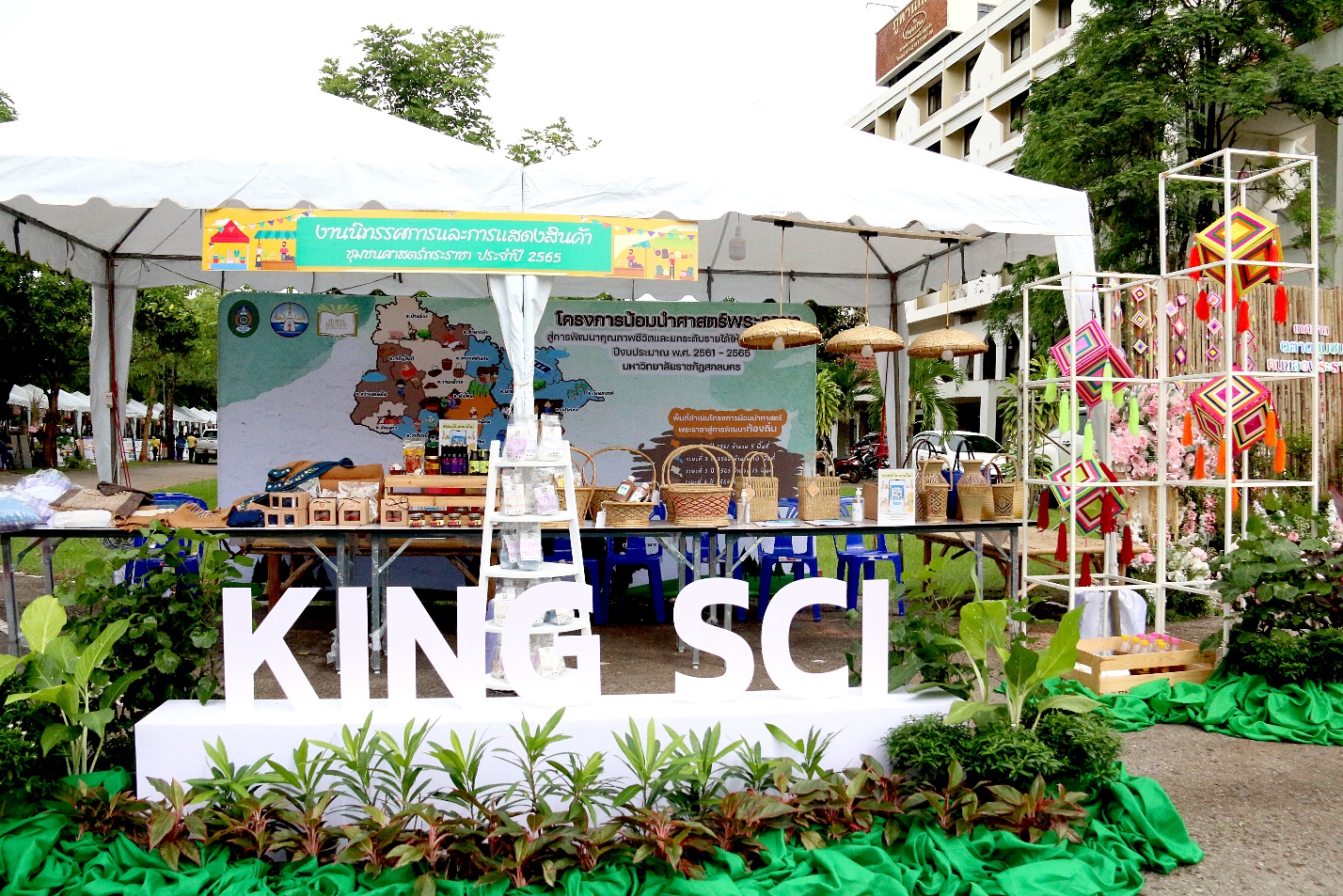 เต้นกลาง จะประกอบด้วยผลิตภัณฑ์ U2T for BCG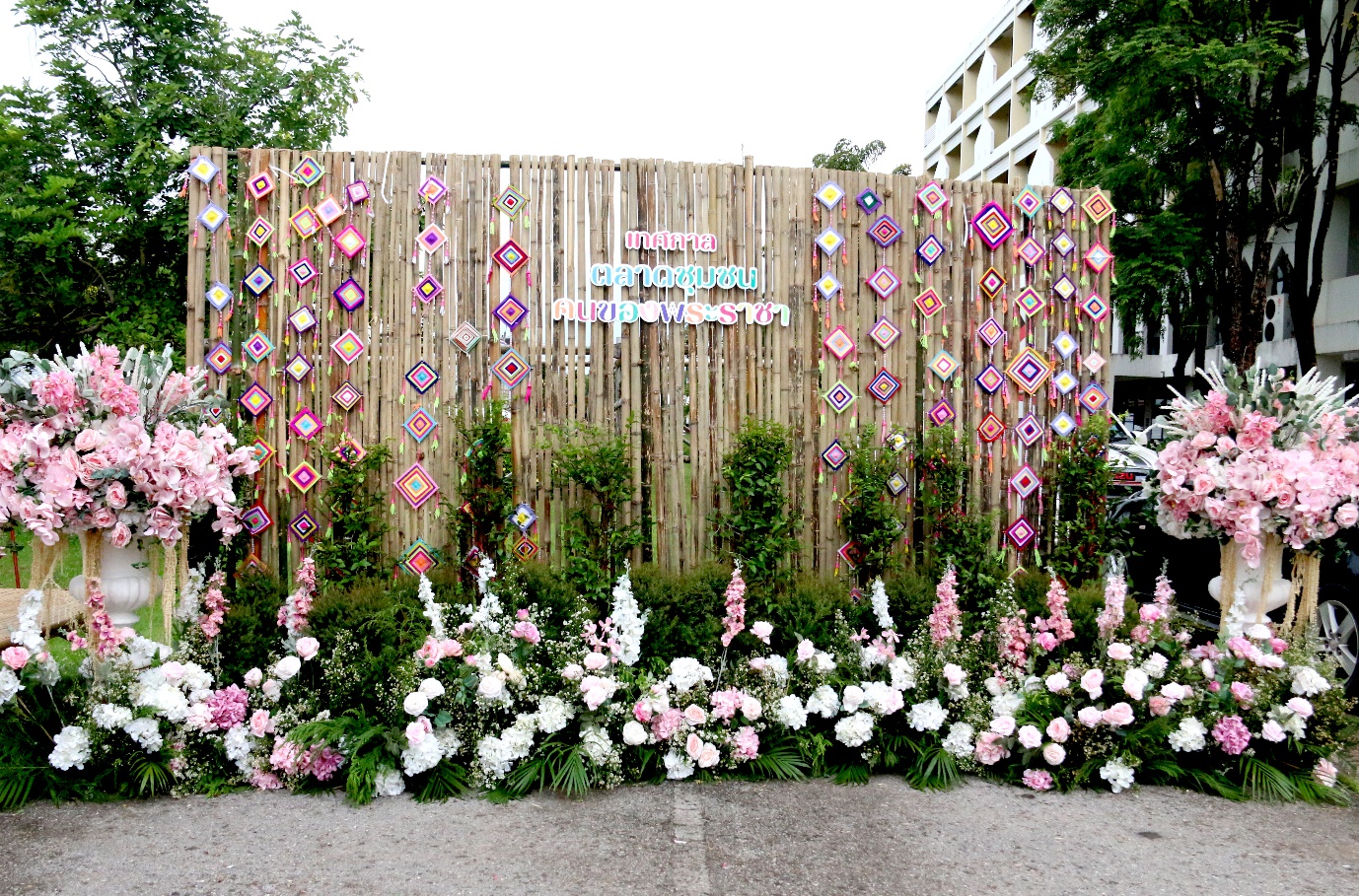                    ป้ายไวนิลพร้อมโครงไม้ U2T For BCG (พี่นิ่มออกแบบ)
                                           สำหรับถ่ายรูปลำดับหน้าที่รับผิดชอบสถานะผู้รับผิดชอบ11. หนังสือเชิญผู้บริหารบุคลากรของมหาวิทยาลัย 
2. หนังสือเชิญผู้บริหารจาก 2 มหาวิทยาลัย 
(มก. และ มทร.)อยู่ระหว่างดำเนินการ

ดำเนินการแล้วฝน


2จัดทำกำหนดการ
ประสานตำบลเข้าร่วมจัดนิทรรศการดำเนินการแล้วฝน3ติดตามผู้มาร่วมงาน
1. จำนวนบุคลากร ม.ราชภัฏสกลนคร
2. จำนวนบุคลากร ม.เกษตร + ม.มทร. พี่ตุ๊กตา4ใบลงทะเบียน 
1.ผู้บริหาร/บุคลากร ม.ราชภัฏสกลนคร + กลุ่มเป้าหมาย U2T
2. บุคลากร ม.เกษตร + ม.มทร.พี่ตุ๊กตา5รับลงทะเบียน ณ หอประชุมจามจุรี 1
พร้อมกัน ณ เวลา 08.00 น.
(เริ่มลงทะเบียนเวลา 09.00)พี่ตุ๊ก นวล พี่นิต ต้น
มะเดี่ยว ฝน พี่แอน 
พี่เกมส์6จัดหา/และเตรียม
อาหารว่างและเครื่องดื่ม 
และอาหารกลางวัน
1. ผู้บริหารและบุคลากร+2 ม. จน 100 คน
2. กลุ่มเป้าหมาย U2T จน.......คน
3. คณะผู้บริหารจาก สป.อว......คนพี่นาง 
งานบริหารทั่วไป
กองกลาง
7จัดทำชุดเบิกอาหารว่างและเครื่องดื่ม 
และอาหารกลางวัน
*ใช้งบสาธารณประโยชน์ 2566พี่เกมส์+ต้น8จัดทำชุดเบิกค่าจ้างเหมาบูธพี่ตุ๊กตา นวล9จัดทำผังสถานที่ดำเนินการแล้วชมพู่ หก10คำกล่างรายงาน/กล่าวเปิดนวล ผอ.11ป้ายต้อนรับ / ประชาสัมพันธ์ พี่ฝน 
งานประชาสัมพันธ์12ป้ายสามเหลี่ยม ผู้บริหารพี่นิ่ม13พิธีกรพี่ฝน14ถ่ายภาพ /ถ่ายวิดีโอพี่นิ่ม+งานประชาสัมพันธ์15เขียนโครงการชมพู่ + ผอ.16ประสานโต๊ะขาว/เก้าอี้ สำหรับให้ตำบลโต๊ะขาว ตำบลละ 2 โต๊ะ 
เก้าอี้ตำบลละ 4 ตัว
- จำนวน 21 บูธ * 2 = 42 โต๊ะ
เผื่อไว้สัก 50 โต๊ะ
- เก้าอีก จำนวน 100 ตัวงานอาคารสถานที่
พี่อาร์ท ต้น มะเดี่ยว หก
พี่ปีเตอร์17ประสานต้นไม้ประดับเวที และบูธกลางต้น+พี่อาร์ท+มะเดี่ยว18จัดบูธกลางของ อว.ส่วนหน้า
โดยนำผลิตภัณฑ์ของ U2T 
ขนผลิตภัณฑ์ ในวันที่ 23 ม.ค. 66ฝน นวล มะเดี่ยว  หก
พี่อาร์ท ต้น พี่นิต พี่ตุก พี่นิ่ม พี่แอน พี่เกมส์ 
พี่ปีเตอร์19จัดทำป้ายไวนิล U2T ของ บูธกลางอยู่ระหว่างดำเนินการพี่นิ่ม20ประสานงานหลัก  อว.ส่วนหน้ากองนโยบายและแผนผอ./ชมพู่/หก21การแต่งกายชุดผ้าไทยลำดับงานผู้รับผิดชอบ1สไลด์นำเสนอของ อว.ส่วนหน้า พท.สกลนคร
ขอข้อมูลจาก 3 มหาวิทยาลัยเตรียมข้อมูลสำหรับภาพรวม ของ อว.ส่วนหน้า ดังต่อไปนี้
1. ระยะเวลาดำเนินการ ก.ค. - ก.ย. 65 (3 เดือน)
2. มีกี่ตำบล/ผลิตภัณฑ์กี่ประเภท/อะไรบ้าง/กลุ่ม A/B/C
3. จน.ผู้เข้าร่วมโครงการ 3 มหาวิทยาลัย 
แบ่งเป็น บัณฑิต / ประชาชนชมพู่+ฝน